UNIVERSIDADE DO ESTADO DE SANTA CATARINA – UDESC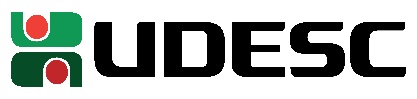 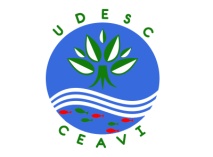 CENTRO DE EDUCAÇÃO SUPERIOR DO ALTO VALE DO ITAJAÍ – CEAVIPLANO DE ENSINODEPARTAMENTO: ENGENHARIA SANITÁRIADISCIPLINA: Cálculo Vetorial               			    SIGLA: CVE         PROFESSORA: Thiane Pereira Poncetta Coliboro               E-MAIL: thianep.mtm@gmail.comCARGA HORÁRIA TOTAL: 54 horas		              TEORIA: 54	     PRÁTICA: 0CURSO(S): Bacharelado em Engenharia SanitáriaSEMESTRE/ANO: I/2015                                                    PRÉ-REQUISITOS: CDI IIOBJETIVO GERAL DO CURSO:O Curso de Engenharia Sanitária objetiva formar profissionais da engenharia habilitados à  preservação, ao controle, à avaliação, à medida e à limitação das influências negativas das atividades humanas sobre o meio ambiente, de modo a atender as necessidades de proteção e utilização dos recursos naturais de forma sustentável, aliando novas metodologias e tecnologias na exploração, uso e tratamento da água, nos projetos de obras de saneamento, que envolvem sistemas de abastecimento de água, sistemas de esgotamento sanitário, sistemas de limpeza urbana, bem como no desenvolvimento de políticas e ações no meio ambiente que busquem o monitoramento, o controle, a recuperação e a preservação da qualidade ambiental e da saúde pública.EMENTA:	Cálculo diferencial vetorial. Cálculo integral vetorial. Coordenadas curvilíneas ortogonais. Integrais curvilíneas. Integrais de Superfície. Aplicações à mecânica dos fluidos.OBJETIVO GERAL DA DISCIPLINA:Propiciar ao aluno conhecimento geral do Cálculo Vetorial, dirigindo sua compreensão para solucionar problemas teóricos e práticos.	OBJETIVOS ESPECÍFICOS\DISCIPLINA:CRONOGRAMA DAS ATIVIDADES:    *Aula no período noturno. METODOLOGIA PROPOSTA:O programa será desenvolvido através de aulas expositivas dialogadas e discussão de exercícios. Quando necessário utilizando de software para análise gráfica.AVALIAÇÃO:	Serão realizadas três provas individuais e um trabalho, todos com notas entre 0 (zero) e 10 (dez). A média final será determinada pela expressão abaixo:MF = 0,10 T1 + 0,30 P1 + 0,30 P2 + 0,30 P3BIBLIOGRAFIA BÁSICA:ANTON, Howard; BIVENS, Irl; DAVIS, Stephen Paul. Cálculo. 8. ed. São Paulo: Artmed, 2002. Volume 2. [Nº Chamada: 515 A634c]GONÇALVES, Mírian Buss; FLEMMING, Diva Marília. Cálculo B: funções de várias variáveis, integrais múltiplas, integrais curvilíneas e de superfície. 2. ed. rev. e ampl. São Paulo: Pearson/Prentice-Hall, 2007. 435 p. [Nº Chamada: 515 G635c]LEITHOLD, Louis. O Cálculo com geometria analítica. 3. ed. São Paulo: Harbra, c1994. Volume 2. [Nº Chamada: 515.15 L533c]BIBLIOGRAFIA COMPLEMENTAR:GUIDORIZZI, Hamilton Luiz. Um curso de cálculo. 5. ed. Rio de Janeiro: Livros Técnicos e Científicos, c2002. Volume 3. [Nº Chamada: 515 G948c]  JULIANELLI, J. R. Cálculo vetorial e geometria analítica. Rio de Janeiro: Ciência Moderna, 2008. 298 p. [Nº Chamada: 516.182 J94c]KREYSZIG, Erwin. Matemática superior para engenharia. 9. ed. Rio de Janeiro: LTC, 2009. Volume 1. [Nº Chamada: 510 K92m]KREYSZIG, Erwin. Matemática superior para engenharia. 9. ed. Rio de Janeiro: LTC, 2009. Volume 2. [Nº Chamada: 510 K92m]KREYSZIG, Erwin. Matemática superior para engenharia. 9. ed. Rio de Janeiro: LTC, 2009. Volume 3. [Nº Chamada: 510 K92m]Identificar funções escalares e vetoriais; Parametrizar curvas no plano e no espaço;Efetuar cálculos diferenciais com funções vetoriais;Interpretar os diferentes resultados de gradiente, divergente e rotacional;Calcular integrais de linha e de superfície sobre campos escalares e vetoriais;Conhecer e aplicar os teoremas de Green, Gauss e Stokes;Aplicar estes conceitos em mecânica dos fluidos.AulaDataHorárioConteúdo0120/0209:10 – 11:50Apresentação do plano de ensino.Funções vetoriais. 0227/0209:10 – 11:50Parametrização de curvas: reta, circunferência, elipse, hélice circular, cicloide, hipociclóide.Disponibilização do trabalho (T1) sobre parametrização0306/0309:10 – 11:50Parametrização de outras curvas.0413/0309:10 – 11:50Derivada de uma função vetorial. Interpretação geométrica e física da derivada. Comprimento de arco. 0520/0309:10 – 11:50Entrega do trabalho (T1)Campos escalares e vetoriais.0627/0309:10 – 11:50Gradiente, divergente e rotacional. 03/04FERIADO NACIONAL – SEMANA SANTA07*08/0418:30 – 20:10Resolução de exercícios0810/0409:10 – 11:50Primeira Prova (P1) 0917/0409:10 – 11:50Integral de linha de campos escalares1024/0409:10 – 11:50Integral de linha de campos vetoriais11*29/0418:30 – 20:10Integrais de linha independentes do caminho de integração.01/05FERIADO NACIONAL - DIA DO TRABALHO1208/0509:10 – 11:50Teorema de Green.1315/0509:10 – 11:50Segunda Prova (P2)1422/0509:10 – 11:50Superfícies1529/0509:10 – 11:50Integral de superfície de campos escalares16*02/0618:30 – 20:10Integral de superfície de campos vetoriais05/06FERIADO ESCOLAR1712/0609:10 – 11:50Teorema de Stokes1819/0609:10 – 11:50Teorema de Gauss1926/0609:10 – 11:50Terceira Prova (P3)03/0709:10 – 11:50Exame Final